kONTROLY KOTLŮ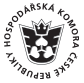 Kdo má kotel o příkonu 10 – 300 kW, který slouží jako zdroj tepla pro radiátory topení, musí mít do konce roku hotovou kontrolu zařízení. V podstatě jde o domácí kotle na pevná paliva, které se používají k vytápění celého domu. Příčinou je zákon č. 201/2012 Sb. o ochraně ovzduší. Podle ustanovení § 17 odst. 1 písm. h) je každý majitel spalovacího zdroje na pevná paliva o jmenovitém příkonu 10 až 300 kW včetně, který slouží jako zdroj tepla pro teplovodní soustavu, povinen provádět jednou za dva roky kontrolu technického stavu a provozu tohoto zdroje. Podle ustanovení § 41 odst. 15 musí první kontrola proběhnout nejpozději do 31. 12. 2016.Každý kotel má svého kontrolora.Každý majitel kotle si musí najít ve svém regionu osobu, která může provést kontrolu právě toho jeho kotle. Seznam kontrolorů s oprávněním je možné získat u jednotlivých výrobců kotlů na jejich webových stránkách nebo lze využít seznam odborně způsobilých osob, který je průběžně doplňován o nově proškolené techniky na stránkách Asociace podniků topenářské techniky.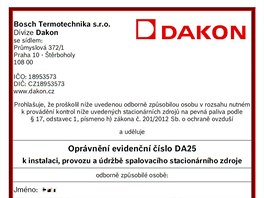 Příklad oprávnění, které musí mít technik u sebe.Oprávněná osoba by se měla prokázat dokladem, kde bude uvedeno: název a sídlo výrobce, identifikační údaje o oprávněné (proškolené) osobě, seznam typů spalovacích stacionárních zdrojů ke kontrole a dobu platnosti oprávnění.Doklady o provedené kontrole kotle není třeba nikam posílat, ale je třeba mít je doma uschované pro případnou kontrolu ze strany obecního úřadu obce s rozšířenou působností.Při kontrole zkoumá revizní technik kompletně celý kotel, jeho celistvost a těsnost, řídicí jednotku, regulátor a havarijní termostat, ale třeba i to, co a jak se v kotli spaluje.Během prováděné kontroly revizní technici poskytnou další poradenskou a konzultační činnost. Například poradí, jak ušetřit nebo jak to udělat, aby kotel nekouřil více, než je nutné. Základní prohlídka zabere zhruba hodinu. Její cena je individuální a není zákonem stanovená, stojí 500 až 1 500 korun. Pokud bude chtít obecní úřad Zlín provést kontrolu a vy nebudete moci předložit osvědčení o kontrole, může úřad fyzické osobě za tento přestupek uložit pokutu do výše 20 tisíc korun. Příkon lze zjistit na štítku kotle nebo v návodu k instalaci. Některé kotle mají uveden jen výkon. Příkon se vypočítá tak, že vydělíte výkon účinností (např. 10 kW/0,80 = 12,5 kW).Jsou také případy, že část výkonu se předává do prostoru (třeba u krbových kamen) a část do teplovodního výměníku. V tomto případě se nepočítá jen výkon pro vodu, ale celkový příkon topidla.Nezaměňovat s kontrolou komínu!!Kontrola se týká všech kotlů, tedy i těch, které jste koupili i zcela nedávno. Provedená kontrola však nenahradí zprávu o provedení čištění a kontroly spalinové cesty nebo zprávu o revizi spalinové cesty. Je třeba nezaměňovat kontrolu technického stavu a provozu kotle na tuhá paliva, vyžadovanou podle zákona o ochraně ovzduší, za kontrolu spalinové cesty prováděnou podle vyhlášky č. 34/2016 Sb. o čištění, kontrole a revizi spalinové cesty, která je prováděcím předpisem zákona o požární ochraně.Pokuty za přestupky a správní delikty, pokud je spalinová cesta provozována v rozporu se zákonem č. 133/1985 Sb. ve znění pozdějších předpisů, ukládá a vybírá hasičský záchranný sbor kraje.